ΘΕΜΑ: «ΟΔΗΓΙΕΣ ΠΡΟΣΛΗΨΗΣ ΚΑΙ ΑΝΑΛΗΨΗΣ ΥΠΗΡΕΣΙΑΣ ΑΝΑΠΛΗΡΩΤΩΝ ΕΚΠΑΙΔΕΥΤΙΚΩΝ»Καλησπέρα,Η Διεύθυνση Α’/θμιας Εκπ/σης Λάρισας καλεί τους προσωρινούς αναπληρωτές εκπαιδευτικούς που προσελήφθησαν στην Η’ φάση προσλήψεων να ακολουθήσουν τις παρακάτω οδηγίες ανάληψης υπηρεσίας:ΒΗΜΑ 1οΝα ανατρέξουν στην διεύθυνση του ΥΠΑΙΘ www.minedu.gov.gr/anaplirotes, όπου έχουν αναρτηθεί οι απαραίτητες πληροφορίες και διευκρινίσεις επί της διαδικασίας τοποθέτησης και ανάληψης υπηρεσίας σε σχολικές μονάδες.Σας υπενθυμίζουμε ότι σήμερα Παρασκευή 24 Μαρτίου 2023 θα πρέπει μέσω του ΟΠΣΥΔ να δηλώσετε με σειρά προτίμησης τις σχολικές μονάδες στις οποίες υπάρχουν λειτουργικά κενά.Σημείωση: -         Θα δηλώσετε όλες τις σχολικές μονάδες στις οποίες υπάρχουν λειτουργικά κενά με την σειρά που επιθυμείτε. -    Οι αναπληρωτές που δεν θα εκδηλώσουν το ενδιαφέρον τους για τις σχολικές μονάδες θα τοποθετηθούν στις εναπομείνασες αυτόματα, από το σύστημα. Οι αναπληρωτές θα πληροφορηθούν μέσω γραπτού μηνύματος SMS τη σχολική μονάδα τοποθέτησής τους.ΒΗΜΑ 2ο Να συγκεντρώσουν τα απαιτούμενα δικαιολογητικά πρόσληψης για τον ατομικό τους φάκελο, με την σειρά που αναφέρονται στο συνημμένο αρχείο με θέμα: «Δικαιολογητικά πρόσληψης αναπληρωτών» ΒΗΜΑ 3οΝα εκτυπώσουν και να συμπληρώσουν τα ακόλουθα συνημμένα έντυπα:α) Δελτίο απογραφής αναπληρωτήβ) Τις αιτήσεις i) αναγνώρισης προϋπηρεσίας, ii) συνάφειας μεταπτυχιακών ή/και διδακτορικών τίτλων σπουδών (εάν υπάρχει)  και γ) τις δύο (2) υπεύθυνες δηλώσεις.Στα πεδία της ημερομηνίας θα συμπληρώσετε την ημερομηνία ανάληψης υπηρεσίας στις σχολικές μονάδες τοποθέτησης.ΠΡΟΘΕΣΜΙΕΣ Οι προσλαμβανόμενοι οφείλουν να παρουσιαστούν και να αναλάβουν υπηρεσία από την Τρίτη 28 έως και την Τετάρτη 29 Μαρτίου 2023.Σε περίπτωση που απασχολείστε σε άλλη εργασία θα πρέπει πριν την ανάληψη υπηρεσίας στην σχολική μονάδα τοποθέτησης, να έχετε υποβάλλει παραίτηση.Στην ίδια προθεσμία και προκειμένου να μην υπάρξουν προβλήματα κατά την 1η μισθοδοσία, θα πρέπει -μετά την ανάληψη υπηρεσίας στις σχολικές μονάδες και την αποδοχή της σύμβασης - να προσκομίσουν οι ίδιοι στο γραφείο της Διεύθυνσης Α/θμιας Εκπ/σης Λάρισας - Τμήμα αναπληρωτών (Δ. Τσάτσου 2 & Φαρσάλων- 2ος όροφος)  α) την Πράξη ανάληψης υπηρεσίας στις σχολικές μονάδες τοποθέτησης και β) τον φάκελο με όλα τα δικαιολογητικά πρόσληψης.ΑΔΕΙΕΣΌσες εκπαιδευτικοί πρόκειται να αιτηθούν άδεια (όπως πχ κύησης, λοχείας, ανατροφής τέκνου, μειωμένου ωραρίου κτλ) καλούνται αρχικά να ενημερώσουν τηλεφωνικά το τμήμα αναπληρωτών της ΔΠΕ Λάρισας  και μετά την ανάληψη υπηρεσίας στην σχολική μονάδα τοποθέτησης και την αποδοχή της σύμβασης (από την Τρίτη 28 έως και την Τετάρτη 29 Μαρτίου 2023.) να προσέλθουν  στο γραφείο της ΔΠΕ Λάρισας,  προκειμένου να υποβάλλουν τις αιτήσεις και τα απαιτούμενα δικαιολογητικά.- Για άδειες κύησης-λοχείας την Απόφαση επιδόματος μητρότητας από τον ΕΦΚΑ. - Για άδεια ανατροφής τέκνου / μειωμένο ωράριο, πιστοποιητικό οικογενειακής κατάστασης και υπεύθυνη δήλωση του συζύγου μέσω gov.gr ότι δεν κάνει χρήση παρόμοιας διευκόλυνσης.ΜΗ ΑΠΟΔΟΧΗ ΠΡΟΣΛΗΨΗΣΟι αναπληρωτές που ΔΕΝ θα αποδεχτούν την πρόσληψη καλούνται αρχικά να ενημερώσουν τηλεφωνικά το τμήμα αναπληρωτών της ΔΠΕ Λάρισας και να προσέλθουν από την Τρίτη 28 έως και την Τετάρτη 29 Μαρτίου 2023 στο γραφείο της ΔΠΕ Λάρισας, προκειμένου να υποβάλλουν την σχετική αίτηση.ΕΠΙΚΟΙΝΩΝΙΑ ΜΕ ΤΗΝ ΔΙΕΥΘΥΝΣΗΓια διευκρινίσεις που αφορούν τα δικαιολογητικά πρόσληψης – δήλωση αδειών – μη αποδοχής πρόσληψης, μπορείτε να απευθυνθείτε στο Τμήμα Γ΄ Προσωπικού –Αναπληρωτές ΕΣΠΑ της ΔΠΕ Λάρισας (τηλ. 2414409846 και 2414409847)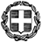    ΕΛΛΗΝΙΚΗ ΔΗΜΟΚΡΑΤΙΑΥΠΟΥΡΓΕΙΟ ΠΑΙΔΕΙΑΣ ΚΑΙ ΘΡΗΣΚΕΥΜΑΤΩΝΠΕΡΙΦΕΡΕΙΑΚΗ Δ/ΝΣΗ Π.Ε & Δ.Ε ΘΕΣΣΑΛΙΑΣ   ΕΛΛΗΝΙΚΗ ΔΗΜΟΚΡΑΤΙΑΥΠΟΥΡΓΕΙΟ ΠΑΙΔΕΙΑΣ ΚΑΙ ΘΡΗΣΚΕΥΜΑΤΩΝΠΕΡΙΦΕΡΕΙΑΚΗ Δ/ΝΣΗ Π.Ε & Δ.Ε ΘΕΣΣΑΛΙΑΣ   ΕΛΛΗΝΙΚΗ ΔΗΜΟΚΡΑΤΙΑΥΠΟΥΡΓΕΙΟ ΠΑΙΔΕΙΑΣ ΚΑΙ ΘΡΗΣΚΕΥΜΑΤΩΝΠΕΡΙΦΕΡΕΙΑΚΗ Δ/ΝΣΗ Π.Ε & Δ.Ε ΘΕΣΣΑΛΙΑΣ        ΔΙΕΥΘΥΝΣΗ ΠΡΩΤΟΒΑΘΜΙΑΣ ΕΚΠΑΙΔΕΥΣΗΣ              ΛΑΡΙΣΑΣ        ΤΜΗΜΑ Γ΄ ΠΡΟΣΩΠΙΚΟΥ        ΔΙΕΥΘΥΝΣΗ ΠΡΩΤΟΒΑΘΜΙΑΣ ΕΚΠΑΙΔΕΥΣΗΣ              ΛΑΡΙΣΑΣ        ΤΜΗΜΑ Γ΄ ΠΡΟΣΩΠΙΚΟΥ        ΔΙΕΥΘΥΝΣΗ ΠΡΩΤΟΒΑΘΜΙΑΣ ΕΚΠΑΙΔΕΥΣΗΣ              ΛΑΡΙΣΑΣ        ΤΜΗΜΑ Γ΄ ΠΡΟΣΩΠΙΚΟΥ              Λάρισα, 24 Μαρτίου 2023              Λάρισα, 24 Μαρτίου 2023Ταχ. Δ/νση:Φαρσάλων & Δ. Τσάτσου 2Φαρσάλων & Δ. Τσάτσου 2Τ.Κ. – Πόλη:41335 -Λάρισα41335 -ΛάρισαΠληροφορίες:Α. ΓιακουβήΑ. ΓιακουβήΤηλέφωνο:24144098462414409846e-mail::dipelar@sch.grtmanaplirotes@gmail.comdipelar@sch.grtmanaplirotes@gmail.com